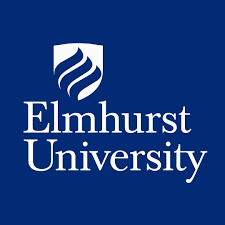 Elmhurst University Integrated Curriculum – Experiential Learning
Non-Course-Based, Experiential Learning Approval Packet – STUDENTEXP 250: 0 credit, Experiential Learning: Service LearningThe Experiential Learning (EL) requirements of the Elmhurst University Integrated Curriculum (IC) are designed to engage students meaningfully in experiences outside of the University classroom through which classroom learning can be applied.  There are a variety of ways for a student to fulfill the experiential learning requirement, including semester-long or January-term international education, domestic off-campus experiences (e.g., Chicago Semester, etc.), language-intensive immersion experiences, courses including significant service learning experiences, internships, clinicals, and other similar types of experiences.  Experiences may be completed as a part of a course, or they may constitute a course in themselves.  In some cases, co-curricular activities with a reflective dimension, after review of the Integrated Curriculum Committee, could also fulfill the off-campus experience requirement and be transcripted (e.g., Habitat for Humanity).These Experiential Learning activities must meet the following criteria:Includes at least 15 hours spent at an off-campus site or combination of sites.Includes a formal reflective component (e.g. paper or activity assigned by an instructor.)It is important to note that off-campus course requirements should allow for flexible scheduling; students cannot be required to miss classes to complete off-campus requirements.  In order to be eligible for these co-curricular opportunities, individual students must submit a completed “Non-Course-Based Experiential Learning Approval Packet” and seek official approval of their selected experience through Dr. Mary Walsh, Director of Service Learning.  A list of pre-approved opportunities is available through the Service Learning website: elmhurst.edu/service-learning. Completed paperwork should be submitted to Dr. Mary Walsh, Director of Service Learning, walshm@elmhurst.edu, OM 237, 630-617-3085. Students must also complete the Experiential Learning Waiver, available on the Etrieve app on the Elm U portal. To access the waiver, from the Elm U portal, select the “Etreive” app and sign in using the OKTA log in option. Once logged in to Etreive, select “Service Learning Waiver” from the dropdown menu of available forms. To submit the signed waiver, select “EXP250 Walsh/Reidy” and click submit. Questions can be directed to Dr. Walsh.Upon successful completion of EXP250, the student’s transcript will reflect the completion of the experiential learning requirement.Elmhurst University Integrated CurriculumExperience Approval Packet – STUDENT
All students enrolled in EXP250: Service Learning will pursue these learning outcomes: Impact students understanding of their personal, academic, social and / or professional life or futureDemonstrate an awareness of and respect for human differences, including cultural differences, differences in gender, abilities, orientations, histories and/or social realities. Describe the experiential learning activity for which you are seeking approval. (See list of approved opportunities on website: elmhurst.edu/service-learning) If site is not preapproved, identify site, location and contact person at site:Explain how your previous academic learning will be used/applied in this experience:Reflection Paper GuidelinesAt the conclusion of your experiential learning project, you will submit a 3 to 4 page reflective paper. The reflective paper should address the following prompts:How did your Exp 250 experience impact your understanding of your personal, academic, social and / or professional life or future? Please address each area of your life (personal, academic, social and / or professional) which your experience impacted.  Identify a social or political issue which confronts your local, national or global community. Why is this issue challenging?  Can you make a difference in helping to address this issue?  If so, how?  Did your service expand your perception or understanding of the differences between people and their experiences and needs?  If so, how?  Final reflection papers and logs are due on the last day of classes to Dr. Walsh.___________________________________________________   ___________________
Student Signature                                                                                   Date_________________________________________________
Student Name (printed)___________________________________________________   ___________________
Student Signature                                                                                   	Date__________________________________________________
Site Contact Name (printed)___________________________________________________   ___________________
Site Contact Signature                                                                            DateSECTION A: Type responses; submit in first 2 weeks of the semesterLast Name:First Name: Middle Initial:University e#:Email address:Phone number:Expected Grad Date: (term and year)Major(s):Minor(s): Anticipated Start Date:Anticipated End Date:Faculty Sponsor:Site Name:Site Address:Site Phone:Site Website:Site Supervisor Name and Title:Site Supervisor Email:Section A (cont.): Please review the EXP250 Student Learning Outcomes listed below. Then, respond to questions 1 and 2.SECTION B: To be completed after experience SECTION C: To be completed throughout and submitted after experience – at least 15 off-campus hours required Note: Attach additional sheets as needed. Supervisors can sign once at the end of service. Travel time does count towards the 15-hour requirement.SECTION C: To be completed throughout and submitted after experience – at least 15 off-campus hours required Note: Attach additional sheets as needed. Supervisors can sign once at the end of service. Travel time does count towards the 15-hour requirement.SECTION C: To be completed throughout and submitted after experience – at least 15 off-campus hours required Note: Attach additional sheets as needed. Supervisors can sign once at the end of service. Travel time does count towards the 15-hour requirement.SECTION C: To be completed throughout and submitted after experience – at least 15 off-campus hours required Note: Attach additional sheets as needed. Supervisors can sign once at the end of service. Travel time does count towards the 15-hour requirement.SECTION C: To be completed throughout and submitted after experience – at least 15 off-campus hours required Note: Attach additional sheets as needed. Supervisors can sign once at the end of service. Travel time does count towards the 15-hour requirement.DateTime InTime OutHoursSupervisor Initials